APPENDIX 1	Swim Ireland Complaint Form Template 2018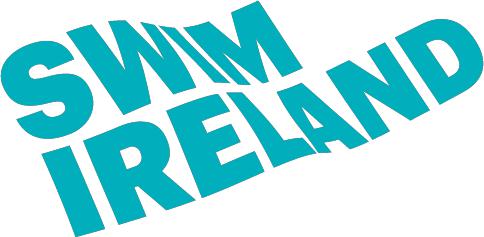 SWIM IRELAND COMPLAINT FORMBETWEEN:Complainant(insert name of_________________________________________Complainant here):-and-Respondent(insert name of_________________________________________Respondent here):If a Complainant or Respondent is under 18 years of age, then please state the name of the parent or guardian to represent the Complainant/Respondent.Failure to complete all sections will result in an invalid Complaint.A Complaint must be delivered to the Club or Regional Secretary or to the Complaints and Disciplinary Officer (CDO) by email within 14 days of an incident.A Complaint to Swim Ireland must be accompanied by payment of a €50 fee. Any applicable fees at Club or Regional level are at the discretion of the Club or Regional body and the Complainant should enquire.The completed Complaint form should be returned to:If Club Complaint – Club Secretary by email: secretary@lisburncityswimmingclub.orgIf Regional Complaint – Regional Secretary by emailIf National/First Instance Complaint – by email to complaints@swimireland.ieYOUR CONTACT DETAILS:Name:	__________________________________Parent/Guardian:	__________________________________Address:	__________________________________Tel No:	__________________________________Email:	_________________________________Club:	__________________________________- 42 -COMPLAINT DETAILSWhen completing this section, please give as much information as possible.Date of incident(s)	___________________________________________Location of incident(s)	___________________________________________Details of incident(s)	___________________________________________________________________________________________________________________________________________________________________________________________________________________________________________________________________________________________________________________________________________________________________________________________________________________________________________________________________________________________________________________________________________________________________________________________________________________________________________________________________________________________________________________________________________________________________________________________________________________________________________________________________________________________________________________________________________________________________________________________________________________________________________________________________________________________________________________________________________________________________________________________DESCRIPTION OF COMPLAINTYou must specify the exact nature of your complaint(s):_______________________________________________________________________________________________________________________________________________________________________________________________________________________________________________________________________________________________________________________________________________________________________________________________________________________________________________________________________________________________________________________________________________________________________________________________________________________________________________________________________________________________________________________________________________________________________________________Description of Offence:(You must identify one or more Offences in Part B of the Swim Ireland Complaints and Disciplinary Rules that you allege has/have been breached). Where the offence is a breach of a code of conduct, you must specify which area/s or relevant code of conduct specifically that you allege have been breached.___________________________________________________________________________________________________________________________________________________________________________________________________________________________________________________________________________________________________________________________________________________________________________________________________________________________________________________________________________________________________- 44 -SUPPORTING DOCUMENTATIONIf you are supplying supporting documentation, please set out a description of each document relied on here:Document A_____________________________________Document B_____________________________________Document C_____________________________________Document D_____________________________________AGREEMENT TO MEDIATEI HEREBY AGREE TO PARTICIPATE IN THE MEDIATION OF THIS DISPUTE IF THE CDC or CDO DEEMS IT APPROPRIATE THAT THIS COMPLAINT BE MEDIATED. PLEASE NOTE THAT THIS IS THE PREFERRED OPTION UNDER THE SWIM IRELAND COMPLAINTS AND DISCIPLINARY RULES AND PROCEDURES.Signed:	__________________________________Name in block:	__________________________________Date:	__________________________________The Complaints and Disciplinary Bodies shall keep all information disclosed to them confidential and no disclosure of any detail shall be made to any third party unless in the administration of the disciplinary function or a requirement by law and in line with the Swim Ireland Privacy Policy.Where sanctions are issued by a CDC, Swim Ireland will be notified.- 47 -Name of other party/ies____________________________________________________________________Club of other party/ies____________________________________________________________________Name of Witness/es____________________________________________________________________Club of Witness/es____________________________________________________________________- 43 -